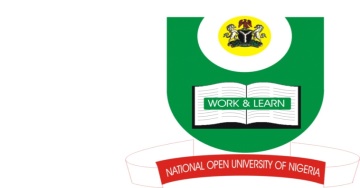 NATIONAL OPEN UNIVERSITY OF NIGERIAFACULTY OF AGRICULTURAL SCIENCESFIRST SEMESTER EXAMINATIONNovember/December, 2018Programme: Extension and ManagementCourse Title: Agricultural Production Economics and Resources ManagementCourse code: AEC403Credit Unit: 3Time Allowed: 3Hours INSTRUCTION: Answer compulsory question 1 (30marks) and any 4 questions (10 marks each).Question 1. (Compulsory)State the importance of depreciation                  4marksDescribe the Isocline or expansion path in a factor – factor relationship2marksDiscuss the limitations of a price system in a competitive market.  6 marks.Discuss the relationships in production function    6marksFormulate a production function of one variable input and Three fixed inputs.    4 marksDifferentiate between technical efficiency and economic efficiency.4marks(g) Discuss Four usefulness of linear programming.       4 marksQuestion 2What is a production function?      2 marksDescribe an Isoquant?   4 marksExplain the objective of resources management.    4 marksQuestion 3Explain briefly the following laws in production:Law of diminishing marginal returns.   2 marksPrinciples of maximum profit.   2 marksPrinciples of limited resources (Equi – marginal principles) 2 marksDistinguish between the short – run period and long – run period in production.   4 marksQuestion 4Define Agricultural Economics?     2marksDifferentiate between Average revenue and Marginal revenue.   4marksGive the differences between microeconomics and macroeconomics. marksQuestion 5.Mention Four roles of prices in a perfect market.    4marksWith examples explain variable factors and fixed factors of production.   6marksQuestion 6.Discuss Four assumptions of linear programming     4 marksDiscuss Four methods of valuing farm capital resources     6 marksQuestion 7.Explain briefly what  price system as it relates to efficiency and price mechanism in a competitive market.Discuss how you can determine the point of maximum profit in a factor – factor relationship?     6 marks